Name____________________________ Period__________I can…Define the law of conservation of energy.Distinguish between types of energies.Energy Types - NotesEnergy Types - NotesEnergy Types - NotesEnergy Types - NotesEnergy Types - NotesBellwork – List as many types of energies as you can.
______________________________________
______________________________________
______________________________________
______________________________________Bellwork – List as many types of energies as you can.
______________________________________
______________________________________
______________________________________
______________________________________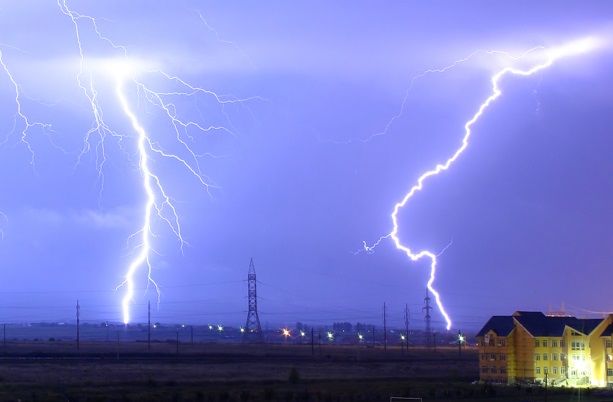 What are the forms of potential energy? 
____________________________________________________________________What is elastic potential energy?____________________________________________________________________
____________________________________________________________________
____________________________________________________________________
____________________________________________________________________What are the forms of potential energy? 
____________________________________________________________________What is elastic potential energy?____________________________________________________________________
____________________________________________________________________
____________________________________________________________________
____________________________________________________________________What are the forms of potential energy? 
____________________________________________________________________What is elastic potential energy?____________________________________________________________________
____________________________________________________________________
____________________________________________________________________
____________________________________________________________________What are the forms of potential energy? 
____________________________________________________________________What is elastic potential energy?____________________________________________________________________
____________________________________________________________________
____________________________________________________________________
____________________________________________________________________What are the forms of potential energy? 
____________________________________________________________________What is elastic potential energy?____________________________________________________________________
____________________________________________________________________
____________________________________________________________________
____________________________________________________________________A-PredictB - ObserveB - ObserveC - ExplainC - ExplainHow does the experiment demonstrate elastic potential energy?
_________________________________________________________________ 
_________________________________________________________________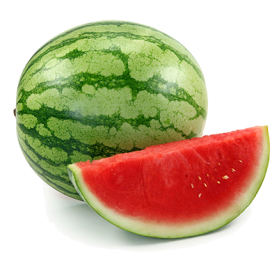 How does the experiment demonstrate elastic potential energy?
_________________________________________________________________ 
_________________________________________________________________How does the experiment demonstrate elastic potential energy?
_________________________________________________________________ 
_________________________________________________________________How does the experiment demonstrate elastic potential energy?
_________________________________________________________________ 
_________________________________________________________________How does the experiment demonstrate elastic potential energy?
_________________________________________________________________ 
_________________________________________________________________What are the major forms of energy?What are the major forms of energy?What are the major forms of energy?What are the major forms of energy?What are the major forms of energy?__________________________________________ is the ________ of ________________________________________________________.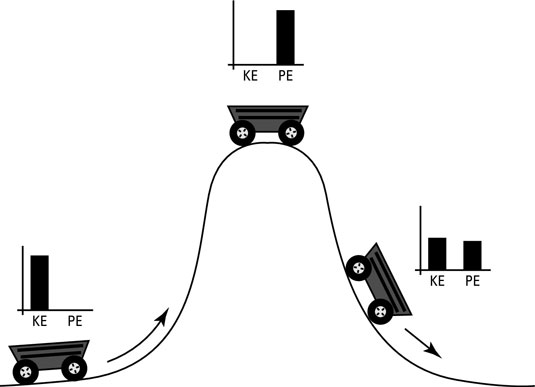 __________________________________________ is the ________ of ________________________________________________________.__________________________________________ is the ________ of ________________________________________________________.__________________________________________ is the ________ of ________________________________________________________.__________________________________________ is the ________ of ________________________________________________________.___________________________ is the total potential and kinetic energy associated with the ______________ of all the ________________ in an object.____________________________ energy is the energy _____________________ in chemical ________________________.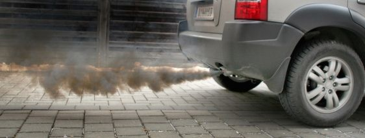 ____________________________ energy is the energy associated with _______________________that do work.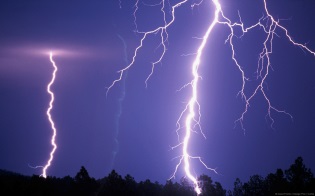 ______________________________________  is the energy that ___________________________________________ in the form of ____________.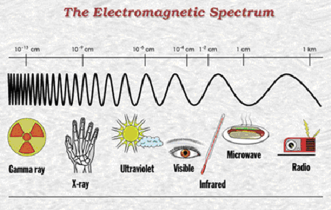 _________________________ energy is the energy ____________________ in the atomic ________________________. Energy is ________________ during nuclear _____________________ and _____________________.
___________________________ is the total potential and kinetic energy associated with the ______________ of all the ________________ in an object.____________________________ energy is the energy _____________________ in chemical ________________________.____________________________ energy is the energy associated with _______________________that do work.______________________________________  is the energy that ___________________________________________ in the form of ____________._________________________ energy is the energy ____________________ in the atomic ________________________. Energy is ________________ during nuclear _____________________ and _____________________.
___________________________ is the total potential and kinetic energy associated with the ______________ of all the ________________ in an object.____________________________ energy is the energy _____________________ in chemical ________________________.____________________________ energy is the energy associated with _______________________that do work.______________________________________  is the energy that ___________________________________________ in the form of ____________._________________________ energy is the energy ____________________ in the atomic ________________________. Energy is ________________ during nuclear _____________________ and _____________________.
___________________________ is the total potential and kinetic energy associated with the ______________ of all the ________________ in an object.____________________________ energy is the energy _____________________ in chemical ________________________.____________________________ energy is the energy associated with _______________________that do work.______________________________________  is the energy that ___________________________________________ in the form of ____________._________________________ energy is the energy ____________________ in the atomic ________________________. Energy is ________________ during nuclear _____________________ and _____________________.
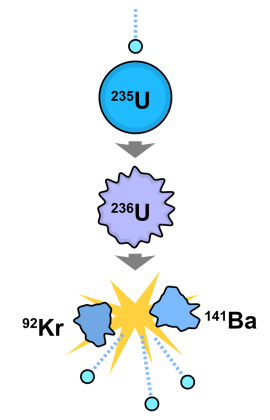 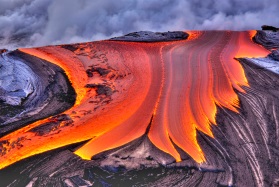 Energy can be ______________________________ from one ________________ to another.The ________________________________________________ states that energy cannot be __________________ or ___________________.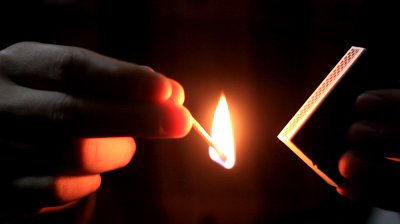 Energy can be ______________________________ from one ________________ to another.The ________________________________________________ states that energy cannot be __________________ or ___________________.Energy can be ______________________________ from one ________________ to another.The ________________________________________________ states that energy cannot be __________________ or ___________________.Energy can be ______________________________ from one ________________ to another.The ________________________________________________ states that energy cannot be __________________ or ___________________.Energy can be ______________________________ from one ________________ to another.The ________________________________________________ states that energy cannot be __________________ or ___________________.Practice QuestionsTry these on your own or with a neighbor and then we will check our answers!
List and give an example of each of the major forms of energy.Can an object have both kinetic and potential energy at the same time? Explain.
What energy conversions occur when lighting a match?What force(s) could produce thermal energy?